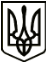 МЕНСЬКА МІСЬКА РАДАВИКОНАВЧИЙ КОМІТЕТРІШЕННЯ 28 січня 2022 року	  м. Мена	  № 17Про визначення КП «Менакомунпослуга» надавачем послуг з централізованого водопостачання та централізованого водовідведення, затвердження на 2022 рік розміру технологічних втрат питної води при транспортуванніКеруючись ст. 30 Закону України «Про місцеве самоврядування в Україні» та на виконання рішення дев’ятої сесії Менської міської ради восьмого скликання  від 31.08.2021 року  № 476 «Про передачу майна з балансу Менської міської ради в господарське відання КП «Менакомунпослуга» Менської міської ради Чернігівської області», виконавчий комітет Менської міської ради ВИРІШИВ:Визнати Комунальне підприємство «Менакомунпослуга» Менської міської ради надавачем послуг з централізованого водопостачання та централізованого водовідведення  по населеним пунктам: селище Макошине,            с. Величківка, с. Слобідка, с. Ліски, с. Стольне, с. Бірківка, с. Блистова.2.Затвердити для КП «Менакомунпослуга» Менської міської ради  на 2022 рік розміри технологічних втрат води при транспортуванні у розмірі 30%.3. Контроль за виконанням рішення покласти на заступника міського голови з питань діяльності виконавчих органів ради  Гнипа В.І.Міський голова						                Геннадій ПРИМАКОВ